	HSA Meeting Minutes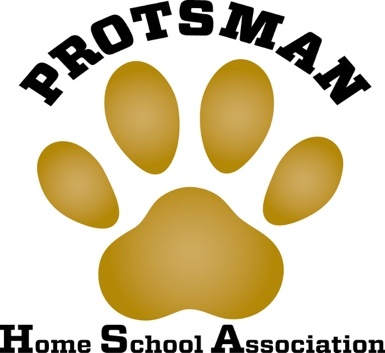 	Wednesday, October 17th, 2018Call to Order and Pledge of Allegiance – 3:04 p.m.Secretary’s ReportDanielle Churilla went over minutes from September 2018.Treasurer’s ReportLindsay Musch recapped the profits & expenses to date.Old BusinessClassroom Parties – All teachers and head room parents should have information by now.  A few parents have not received info, but it will go out today.  Make sure all volunteers have their background checks on file.  If there are not enough parents for a given party, see extras list.Walk-a-Thon – lots of fun and a great success!  $14,025 in donations!  Incentive prizes should be in next week and will be sent to classrooms.New BusinessFall Family Fun Night – 973 RSVPs, which are now closed. Each family should bring a dessert.Scrips Fundraiser – Going out first week of November, and should be returned right after Thanksgiving.  Gift cards will go home with students the week of December 3rd.Holiday Shop – New this year!  Will be held in the Library during Library time the week of December 3rd.Superintendent’s Remarks – Dr. Veracco was not able to attend.Principal’s Report First grading period ended Monday; report cards available on 10/22.Math Night for 3rd and 4th grade parents was held on 10/16.  Packed house!  Janan Hamm shared info with parents about math activities.Next week all Protsman students will go to Lake Central High School for the production of Charlotte’s Web.  Students will eat when they return to school.Fall Break is next Thursday and Friday.PTF Drawing WinnersMcCarter, Herman, Alessandri, TrivelineNext Meeting – Wednesday, November 28th at 3:00 p.m.Adjourned at 3:16 p.m.